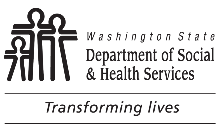 AGING AND LONG-TERM SUPPORT ADMINISTRATION (ALTSA)ENHANCED SERVICES FACILTY (ESF)ESF Medication Pass WorksheetAGING AND LONG-TERM SUPPORT ADMINISTRATION (ALTSA)ENHANCED SERVICES FACILTY (ESF)ESF Medication Pass WorksheetAGING AND LONG-TERM SUPPORT ADMINISTRATION (ALTSA)ENHANCED SERVICES FACILTY (ESF)ESF Medication Pass WorksheetAGING AND LONG-TERM SUPPORT ADMINISTRATION (ALTSA)ENHANCED SERVICES FACILTY (ESF)ESF Medication Pass WorksheetAGING AND LONG-TERM SUPPORT ADMINISTRATION (ALTSA)ENHANCED SERVICES FACILTY (ESF)ESF Medication Pass WorksheetAGING AND LONG-TERM SUPPORT ADMINISTRATION (ALTSA)ENHANCED SERVICES FACILTY (ESF)ESF Medication Pass WorksheetAttachment NENHANCED SERVICES FACILITY NAMEENHANCED SERVICES FACILITY NAMEENHANCED SERVICES FACILITY NAMEENHANCED SERVICES FACILITY NAMELICENSE NUMBERLICENSE NUMBERINSPECTION DATEINSPECTION DATELICENSOR’S NAMELICENSOR’S NAMELICENSOR’S NAMELICENSOR’S NAMEInspection Type:    Full       ComplaintInspection Type:    Full       ComplaintInspection Type:    Full       ComplaintInspection Type:    Full       ComplaintThis form is completed only after a problem with medications has been identified.This form is completed only after a problem with medications has been identified.This form is completed only after a problem with medications has been identified.This form is completed only after a problem with medications has been identified.This form is completed only after a problem with medications has been identified.This form is completed only after a problem with medications has been identified.This form is completed only after a problem with medications has been identified.This form is completed only after a problem with medications has been identified.RESIDENT NAME AND ID NUMBERRESIDENT NAME AND ID NUMBERDRUG PRESCRIPTION NAME, 
DOSE, AND FORMOBSERVATION OF ADMINISTRATIONOBSERVATION OF ADMINISTRATIONDRUG ORDER WRITTEN AS (WHEN DIFFERENT FROM OBSERVATION)DRUG ORDER WRITTEN AS (WHEN DIFFERENT FROM OBSERVATION)DRUG ORDER WRITTEN AS (WHEN DIFFERENT FROM OBSERVATION)ID NUMBER:       ID NUMBER:       ID NUMBER:       ID NUMBER:       ID NUMBER:       ID NUMBER:       ID NUMBER:       ID NUMBER:       ID NUMBER:       ID NUMBER:       ID NUMBER:       ID NUMBER:       ID NUMBER:       ID NUMBER:       ID NUMBER:       ID NUMBER:       ID NUMBER:       ID NUMBER:       ADDITIONAL NOTESADDITIONAL NOTESADDITIONAL NOTESADDITIONAL NOTESADDITIONAL NOTESADDITIONAL NOTESADDITIONAL NOTESADDITIONAL NOTES